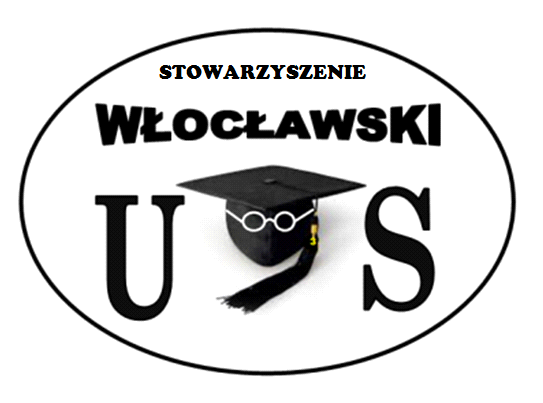 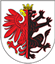 Program . „Seniorzy wychodźmy z domów”OŚWIADCZENIE UCZESTNIKA PROJEKTUO WYRAŻENIU ZGODY NA PRZETWARZANIE DANYCH OSOBOWYCHW związku z przystąpieniem do projektu pn. „Seniorzy wychodźmy z domów”wyrażam zgodę na przetwarzanie moich danych osobowych.                                                             Oświadczam, iż przyjmuję do wiadomości, że:Administratorem moich danych osobowych jest Stowarzyszenie Włocławski Uniwersytet SenioraPodstawę prawną przetwarzania moich danych osobowych stanowi art.23 ust. 1 pkt 2 lub art. 27 ust. 2 pkt 2 Ustawy z dnia 29 sierpnia 1997 r o ochronie danych osobowych (teks jednolity: Dz.U. z 2002 r. Nr 101 poz. 926, ze zm.) – dane osobowe są niezbędne dla realizacji Programu Aktywności Społecznej Osób Starszych.Moje dane będą przetwarzane wyłącznie w celu udzielenia wsparcia, realizacji projektu  , ewaluacji, kontroli, monitoringu i sprawozdawczości „Seniorzy wychodźmy z domów” W zakresie pomocy społecznej pod nazwą: WSPIERANIE AKTYWIZACJI I    INTEGRACJI SPOŁECZNEJ SENIORÓW, współfinansowany przez Urząd Marszałkowski Województwa. Kujawsko -PomorskiegoMoje dane osobowe zostaną powierzone do przetworzenia beneficjentowi realizującemu projekt – Stowarzyszenie Włocławski Uniwersytet Seniora we Włocławku, Plac Wolności 1; 87-800 Włocławek oraz podmiotom, które na zlecenie beneficjenta uczestniczą w realizacji projektu to jest. Urząd Marszałkowski Województwa. Kujawsko -PomorskiegoPodanie danych jest dobrowolne, aczkolwiek odmowa ich podania jest równoznaczna z brakiem możliwości udzielenia wsparcia w ramach Projektu.Mam prawo dostępu do treści swoich danych i ich poprawiania.....................................................................................                                                                                                    (czytelny podpis uczestnika Projektu)
Włocławek, ..................................... 2017 r.